Mwoso Organization.					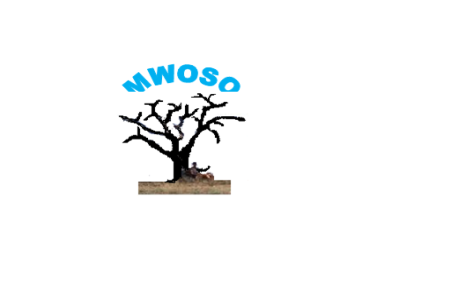 Executive SummaryMwengenye Widows, Widowers and Orphans Slums Organization (MWOSO) is a non- partisan, non-profit and voluntary organization. It is a community based organization(CBO),Registered under the ministry of Gender, Children and Social development department in Nairobi- Kenya in 2012 in responses to challenges facing widows, widowers and orphans in Nairobi and western parts of Kenya.The poultry project at which funding is sought, seeks to implement activities over a period of 12 months. The project expenses Totals up to US$ 24210. This amount will be used on: EXPANSION, TRAINING and MONITORING and EVALUATION. All these are direct project costs, only 15% of the total budget that goes for administration support can be considered as non-project expenses. All these expenses are reflected in our budget, which is elaborately set out in this proposal.The administration and governance of the organization is rooted within the local community. The supreme organ of the organization is the Annual General Assembly (AGM). This is the level at which all registered members meet to pass resolutions, and then handed down to executive committee.Monitoring of the process against planned activities will be done on continues basis, this functions have been inbuilt into day to day implementation schedules. However participatory external evaluation will be undertaken at the end of the project. Timely and appropriate reports on monitoring and evaluation will be provided to donors on quarterly and annual final reports respectively.The persons in charge of the daily project operations are the Mwoso. Chairman and secretary general, together with the executive committee endeavour to cultivate the necessary working networks and linkages with local and external partners of the organization. MWOSO POULTRY PROJECT PROPOSAL. INTRODUCTIONMwengenye Widows, widowers and Orphans Slums Organization (MWOSO) is a non-profit and non-governmental organizations working within Nairobi area. It is a Community-Based Organization registered under the Ministry of Gender, Children and Social Development Department in Nairobi-Kenya formed in January 2012. The group tackles  Hunger and social issues, offers environmental and social educational skills to the local orphans and Train the Widows and widowers on how to generate income through Poultry farming in Mwengenye Slums and western part of Kenya to cater for their needs. Through this organization, widows and orphans are eligible to acquire Health education on how to protect and prevent the spread of HIV/AIDS Viruses and other related Sexual Transmitted Diseases such as: Syphilis, Gonorrhoea plus ways of escaping from rapist smugglers.Widows and widowers will learn more about poultry rearing, sewing of clothes and environmental cleanliness to avoid unnecessary pollution around the Mwengenye community which will prevent outbreak of diseases like: cholera, diarrhoea, coughing etc. While orphans in the other hand will learn more about the importance of socialization, computer literate, right for Education, Health and life, when we get enough funds for expansion of our activities.Currently, Mwoso. Organization is directly working and assisting ten (10) registered widows, eighteen (18) orphans, several widowers and more than forty five orphans who are engaging us for need of help and support, but due to lack of funds and material goods we have put them on hold.DECLARATIONMwengenye Widows and Orphans Slums Organization (MWOSO) is aware of our ethnic, cultural and religious diversity and determined to contribute towards the Economic and Social Development by exercising our rights to determine the form of governance of our organization. We have agreed to pass this document under the constitution of MWOSO to govern its operations for the smooth running of the organization. VISIONThe paramount Vision of MWOSO Community Based Organization in Kenya is to empower the orphans and widows to be self-reliant and reliable people in the community. To raise money-arms to start and expand income generating projects through Poultry farming, formal and computer education to orphans and to see to it that the academic standards of its members are improved. Also to foster a spirit of co-operation through promoting hard- working, unity and overcoming laxity and idleness in the community. MISSIONOur mission as a community Based Organization is to mobilize our community members by educating, training and start income generating project to its members to eradicate poverty, works such as clean-ups, environmental conservations and awareness campaigns such as HIV/AIDS and other STD transmitted diseases awareness. Through these, most of our members will be in a position to acquire knowledge and skills about how to protect themselves against these kind of Infections and ability to find their own daily income than depending on evil ways of receiving some funds such as: stealing, Begging, Prostitute, drug traffic, Early child labour etc.DELICATIONMwengenye Widows and Orphans Slums Organization (MWOSO) have truly dedicated duties and responsibilities amongst its members according to the position one holds. We are open for discussion; new ideas from members, friends, government, well-wishers, goodwill, donors, and sponsors and from any other Organization which can support us improve our CBO.ACTIVITIES and ACHIEVEMENTSCurrently we have the following activities in the field:i. Poultry farming within the Slums and educating of the Widows and widowers on how to rear       chickens through training, providing materials and searching for their market products.ii. Educating and making awareness of HIV/AIDS plus other STD infection.iii.Training of the orphans and destitute kids on computer literate and other sociological skills such as Artwork and music.iv. Joining the community as one by showing Role model to the rest of the community.v. Implementing our Aims and Objectives and ensuring that they are achieved.CHALLENGESThe Organization is still young with only contribution from members who need help for their basic needs such as: Shelter, Clothes, Food, Education and Medication.We have numerous challenges we are encountering day by day especially how to raise funds for expanding our project, paying for orphans school fees, purchasing their clothes, buying more chicken in our farm.The small Poultry farming we have is demanding as food and medical cost for chicken is high for us to maintain their daily meal without getting support from other sources.Yes we have eggs but are not enough to cater for our plans. These challenges we are facing have forced us to go out beyond our yards and look for those people who are also touched heartfelt like us to join us by donating anything he/she has e.g.: Money, clothes for widows,needy and orphans, computers for training, Food, Poultry feed, Medicine, Bursaries for those who are in School and the expansion of the poultry project.Through collective ideas and support from different people worldwide, we believe that things will be possible.OUR NEEDS AND FUTURE EXPANSIONWhen get funds we plan to:i. make sure that at least every widow has permanent solution of daily income especially through expanding our poultry rearing  which is the main source of protein both from flesh and their eggs product.ii. To construct  destitute and orphans Children center to support this high figure of dropouts due to lack of parents or guardians to pay for their fees arrears.iii. Have a Technical Institute to train our needy and orphan Children skillful and manual work such as: Carpentry, Upholstery, Masonry, Tailoring, Salonist, Barber,Food Production, Poultry farming using modern method, and other related courses in conjunction with Ministry of Education and Gender, Children and Social Development.iv. Have a VCT center to be checking our members and community and advising them ways of protecting themselves from HIV/AIDS and other STD.v. To set up an IT CENTER for 30 computers lab studies.vi. To discourage and educate young generation on the effects of drugs and Alcohol abuse.vii. Death is always there and it will be there, therefore we are trying to find ways of protecting the widows and orphans from thoughts of committing suicide, evolving in prostitute, forced early marriage, joining unwanted robbery groups and becoming street children.SPONSORS/DONORS/WELL-WISHERSWe are out searching those who have same vision and mission that they can transform another person’s life to freely support us. The little you have is more important to someone including your reject clothes,Food,old assets,Ideas,Poultry rearing skills and any other form of assisting is highly appreciated and waited for by this Organization.OUR BANKING DETAILSMwengenye widows and orphans slums organization, Account number: 1135297738, swift code: KCBLKENX, Branch: Kenya Commercial Bank Moi avenue branch.CONTACTSYou can contact us on the following address:E- Mail....  mwosoorg@yahoo.comP.O Box …..52571-00100 NairobiTelephone ……..+254720537723.+254724459874.+254726933796.MWENGENYE WIDOWS AND ORPHANS SLUMS ORGANIZATION (MWOSO) POULTRY EXPANSION PROJECT, BUDGET 2013- 2014NONAME OF ITEM/DESCRITIONNO.OF UNITSCOST PER UNIT. KSH.TOTAL COST.KSH1.YOUNG CHICKS.80150120002POULTRY SHED/SHELTER6400002400003CHICKEN INCUBATORS2700001400004COOLING FANS6255001530005RENT12 MONTHS200002400006LONG LIFE HEATERS68500510007CHICKEN FEEDERS18850153008DIGITAL TIMER10001001000009TEMP. HUMIDITY CONTROLER61700010200010CHICKEN FEEDS80 BAGS300024000011CHICKEN MEDICINE & VACCINATION_10600012ELECTRIC  & WATER BILLS_10000013TRANSPORT_8000014CARETAKER & SECURITY PERSONELS34500013500015TELEPHONE & INTERNET_3000016MEMBERS SENSITIZATION & TRAI NING124500017TOTAL AMOU NT._178930018ADMINISTRATION COSTS  15%_26835019GRAND TOTAL_2057650